The RNA Society/Scaringe 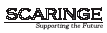 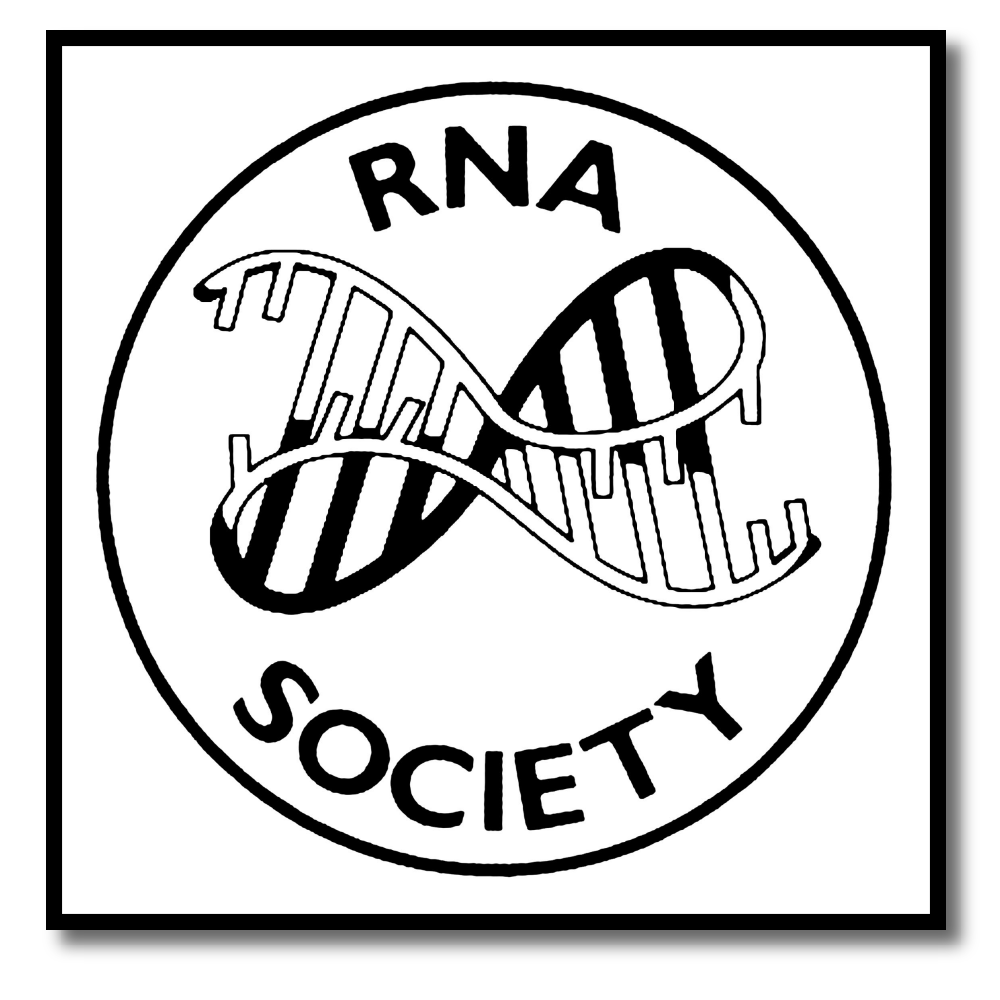 Young Scientist AwardH. Letter of supportPlease ask your PI or another PI familiar with your work to provide this letter of support for your application to RNA Society/Scaringe Award. The PI should complete this form using Microsoft Word by typing your text into the gray boxes; the boxes will expand as you write.Name the completed form as LastName of Applicant_ScaringeRef.docUpload the application here: https://www2.rnasociety.org/scaringe-award-recommendation/ DUE DATE: October 1, 2020---------------------------------------------------------------------------------------------------------------------Name of Applicant	     PI name	     PI institution	     Phone of PI	     Email of PI	     PI Recommendation	      (4000 words maximum; longer text will be truncated)